ПРОЄКТ РЕГУЛЯТОРНОГО АКТУ                                                                                                                            УКРАЇНАДРУЖКІВСЬКА МІСЬКА РАДАРІШЕННЯВід ____________________№_______________ Про встановлення ставок туристичного  збору  на території  Дружківської міської територіальної громадиВідповідно до ст.10, 268 Податкового кодексу України від 02.12.2010 № 2755-VI, 
ст. 64 Бюджетного кодексу України від 08.07.2010 №2456-VI, Закону України від 11.09.2003 
№ 1160-IV «Про засади державної регуляторної політики у сфері господарської діяльності», згідно з Планом діяльності Дружківської міської ради з підготовки проєктів регуляторних актів на 2021 рік, керуючись п. 24 ч. 1 ст. 26 Закону України від 21.05.1997 № 280/97-ВР «Про місцеве самоврядування в Україні»,  міська рада           ВИРІШИЛА:Встановити туристичний збір на території Дружківської міської територіальної громади.Визначити елементи туристичного збору:2.1. Платники збору визначаються  відповідно до пункту 268.2 статті 268 Податкового кодексу України;2.2. База справляння збору визначаються  відповідно до пункту 268.4 статті 268 Податкового кодексу України;2.3. Особливості справляння збору визначаються відповідно до пункту 268.6 статті 268 Податкового кодексу України.2.4. Справляння збору здійснюється з тимчасового розміщення у таких місцях проживання (ночівлі):2.4.1. готелі, кемпінги, мотелі, гуртожитки для приїжджих, хостели, табори для відпочинку, пансіонати та інші заклади готельного типу;2.4.2. житловий будинок, прибудова до житлового будинку, квартира, котедж, кімната, садовий будинок, дачний будинок, будь-які інші об’єкти, що використовуються для тимчасового проживання (ночівлі).2.5. Справляння збору здійснюється такими податковими агентами:2.5.1. юридичними особами, філіями, відділеннями, іншими відокремленими підрозділами юридичних осіб згідно з підпунктом 268.7.2 пункту 268.7 статті 268 Податкового кодексу України, фізичними особами - підприємцями, які надають послуги з тимчасового розміщення осіб у місцях проживання (ночівлі), визначених пунктом 2.4 цього рішення;2.5.2.   квартирно -посередницькими організаціями, які направляють неорганізованих осіб з метою їх тимчасового розміщення у місцях проживання (ночівлі), визначених підпунктом 2.4.2 пункту 2.4 цього рішення, що належать фізичним особам на праві власності або на праві користування за договором найму.2.6. Перелік податкових агентів та інформація про них розміщуються та оприлюднюються на офіційному веб-сайті Дружківської міської ради.2.7. Податкові агенти сплачують збір за своїм місцезнаходженням щоквартально, у визначений для квартального звітного (податкового) періоду строк та відповідно до податкової декларації за звітний (податковий) квартал.2.8. Ставка туристичного збору встановлюється за кожну добу тимчасового розміщення особи у місцях проживання (ночівлі) у розмірі 0,5 відсотка – для внутрішнього туризму та 5% - для в’їзного туризму від розміру мінімальної заробітної плати, встановленої законом на 1 січня звітного (податкового) року, для однієї особи за одну добу тимчасового розміщення.3. Зарахування туристичного збору здійснюється до бюджету Дружківської міської територіальної громади відповідно до вимог Бюджетного кодексу України.4. Всі питання, не врегульовані цим рішенням, регулюються відповідно до норм Податкового кодексу України та інших діючих нормативно-правових актів.5. Оприлюднити рішення у  міській газеті «Дружковский рабочий».6. Дане рішення набирає чинності з 01.01.2022.7. Визнати таким, що з 01.01.2022 втрачає чинність рішення Дружківської міської ради від 10.04.2019 №7/56-12 «Про встановлення туристичного збору на території Дружківської міської ради».8. Координацію роботи щодо виконання цього рішення покласти на заступника міського голови з питань діяльності виконавчих органів ради Полякова О.О.9. Контроль за виконанням даного рішення покласти на  постійну комісію міської ради з питань економічного розвитку, планування бюджету та фінансів (Небогатікова).                                                                    Міський голова                                                                    В.Б. ГРИГОРЕНКО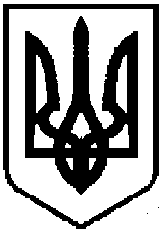 